附件2请考生根据自己的手机号码运营商扫描相关二维码，查询结果手机截图上传报名系统。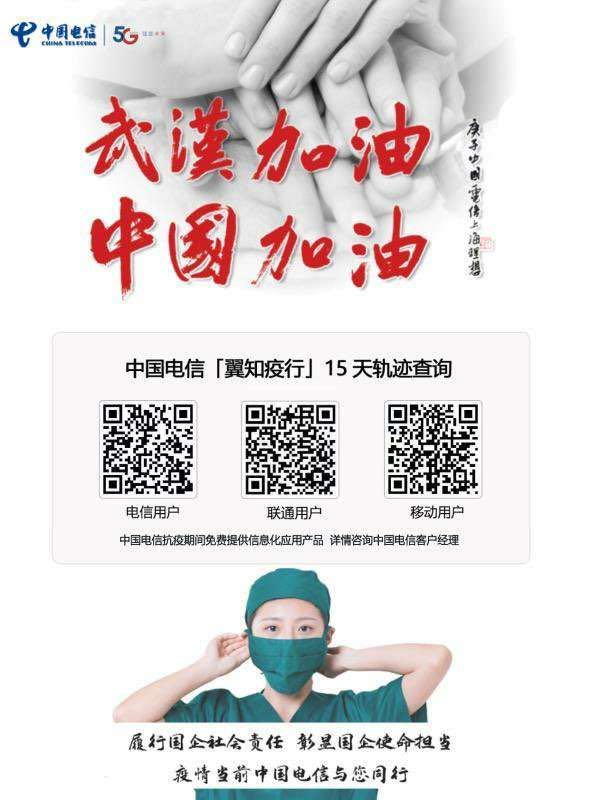 